Aanmeldingsformulier       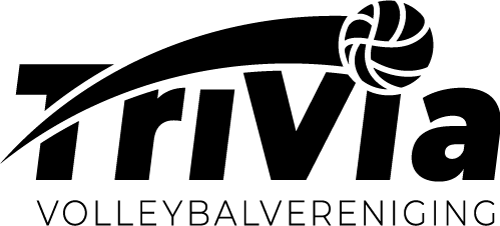 Naam en voornaam		: . . . . . . . . . . . . . . . . . . . . . . . . . . . . . . . . . . . . Adres 				: . . . . . . . . . . . . . . . . . . . . . . . . . . . . . . . . . . . .Postcode en woonplaats	: . . . . . . . . . . . . . . . . . . . . . . . . . . . . . . . . . . . .Telefoonnummer		: . . . . . . . . . . . . . . . . . . . . . . . . . . . . . . . . . . . .Geboortedatum		: . . . . . . . . . . . . . . . . . . . . . . . . . . . . . . . . . . . .E-mail				: . . . . . . . . . . . . . . . . . . . . . . . . . . . . . . . . . . . .Selfie:Graag dit formulier met digitale (pas-)foto (SELFIE!) inleveren bij/opsturen naar het ledensecretariaat: Katja Grootjans, Ankerpad 13, 8311 PB  Espel, info@triviavolleybal.nl  (bij de recreanten is een foto niet nodig).Jaarcontributie:						          O   Competitie lid			€ 130,00	          O   Recreanten lid			€  50,00	         O   Recreanten lid met (inval) kaart	€  65,00	         O   Competitie Jeugd ABC (12-18 jaar)	€ 130,00	O   Competitie Jeugd CMV (6-12 jaar)	€ 100,00Ik heb al eerder in Nevobo verband gevolleybald:	O Nee	O Ja, Nevobo nr: . . . . . . . . . . .AVG: ik heb kennis genomen van, en ga akkoord met de AVG regeling zoals vermeld op de website van Trivia:  https://www.triviavolleybal.nl/Paraaf: 	SEPA Machtiging					Incassant ID: NL71ZZZ400616780000Hiermee machtigt bovengenoemd lid (indien jonger dan 18 jaar dan één van de ouders c.q. verzorgers van bovengenoemd jeugdlid), Volleybalvereniging Trivia, p/a Tollebekerweg 8a, 8311 PM Espel om de contributie half jaarlijks af te schrijven van: IBAN rekeningnummer  	: . . . . . . . . . . . . . . . . . . . . . . . . . . . . . . . . . . . .Naam				: . . . . . . . . . . . . . . . . . . . . . . . . . . . . . . . . . . . .Plaats en datum		: . . . . . . . . . . . . . . . . . . . . . . . . . . . . . . . . . . . .Handtekening			: . . . . . . . . . . . . . . . . . . . . . . . . . . . . . . . . . . . .Voor verdere informatie verwijzen wij u naar ons huishoudelijk reglement op onze website. 